Uchwała nr 1/2023Podkomitetu do spraw rozwoju lokalnego kierowanego przez społecznośćz dnia 27 czerwca 2023 r.w sprawie przyjęcia Regulaminu organizacyjnego Podkomitetu do spraw rozwoju lokalnego kierowanego przez społeczność§1Przyjmuje się Regulamin organizacyjny Podkomitetu do spraw rozwoju lokalnego kierowanego przez społeczność , stanowiący załącznik do uchwały.§ 2Uchwała wchodzi w życie z dniem podjęcia.Piotr ZygadłoDyrektor DepartamentuPrzewodniczący Podkomitetu do spraw rozwoju lokalnego kierowanego przez społeczność/podpisano elektronicznie/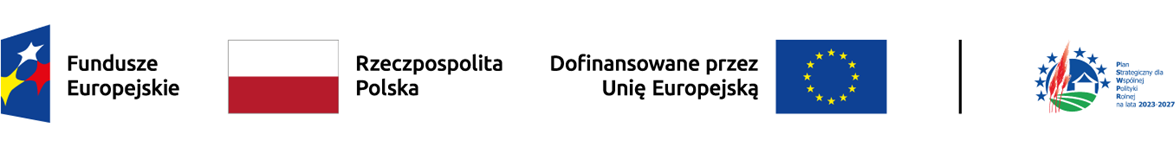 